附件1中国矿业权评估师协会矿产资源储量专业委员会个人会员申请表单    位：                                    姓    名：                         所学专业：                                      现任专业：                                      技术职务：                         填表日期：                          中国矿业权评估师协会矿产资源储量专业委员会填表须知表1中所学专业以毕业证书为准。表1中现任专业技术职务以资格证书或聘书为准。表1中“懂何种外语，达到何种程度”，应写明掌握外语的读、写、听、说及笔、口译能力。表1中附学历、学位证书复印件或学信网的认证报告。表3中证明人中提供现在或上一个工作单位名称及领导的姓名、职务。表3中以各专业工作（项目、课题等）为单元，按时间顺序填写。对以前的工作重复以前步骤，直到你的第一个工作。（可另加页）表3中工作经验总结需要描写从事的具体技术工作。表3中项目、课题、著作等成果，需注明发布（验收、评审备案、出版、发表等）的时间和成果证明材料名称。技术负责、主持、主编应注明排名。如填写内容较多，可另加附页。有资源和储量报告、可行性研究报告、矿山设计、开发利用方案等方面评审经验的专业人士可填写表4、表5。表6中学习地点应写明学校或培训机构的全称，并注明在职、脱产等学习方式。主编或评估（评审）的矿产资源储量报告数按提供的备案证明（含决议书、认定书）数据统计，主编或主持的研究报告或其它专题报告等成果按验收意见或证明材料统计。表1～表8由申请人填写，表9由矿产资源储量专业委员会填写。所填写内容要具体、真实，字迹要端正清楚。填报人应如实填写有关内容，无相关事项者填写“无”。如有弄虚作假、剽取他人成果者，一经发现，即取消申请资格。申请级别：    基本会员          高级会员           资深会员表1 基本情况表表2 主要工作经历表3 工作经验自述表4（选填）矿产资源和储量报告评估（评审）情况表5（选填） 矿产资源和储量报告、可行性研究报告、开发利用方案、矿山设计编写情况表6 学习培训经历（包括参加专业学习、培训、国内外进修等）表7 推荐人信息推荐人1推荐人2推荐人3表8 付款信息表9  矿产资源储量专业委员会审核意见附件2		推  荐  信个  人  声  明本人自愿申请成为中国矿业权评估师协会矿产资源储量专业委员会会员，同意遵守中国矿业权评估师协会章程、矿产资源储量专业委员会工作规则、会员管理细则、职业道德规范和其他准则、现行规定和决议等，并受其约束，我承诺将为实现矿产资源储量专业委员会的目标和宗旨而努力。本人在申请表中所填写的内容真实可靠。本人愿意对申请材料及会员行为进行监督及评议。申请人签字：年    月    日姓    名姓    名性    别国 籍国 籍照片曾 用 名曾 用 名出生日期民 族民 族照片职    称职    称政治面貌照片身份证号身份证号工作单位工作单位职务职务通讯地址单  位邮编邮编通讯地址住  宅邮编邮编工作电话工作电话传  真传  真家庭电话家庭电话移动电话移动电话电子邮件电子邮件备用电子邮件备用电子邮件毕业院校毕业院校毕业时间毕业时间所学专业所学专业学    位学    位学    制学    制学    历学    历现任专业技术职务及聘任时间现任专业技术职务及聘任时间现从事何种专业技术工作现从事何种专业技术工作有何专业技术特长有何专业技术特长专业技术职务任职资格（资格名称、取得时间及发证机关）专业技术职务任职资格（资格名称、取得时间及发证机关）参加何种学术团体任何种职务参加何种学术团体任何种职务懂何种外语达到何种程度懂何种外语达到何种程度起止时间单位从事何种专业技术工作职务从 (年/月)到 (年/月)从 (年/月)到 (年/月)从 (年/月)到 (年/月)从 (年/月)到 (年/月)从 (年/月)到 (年/月)从 (年/月)到 (年/月)从 (年/月)到 (年/月)从 (年/月)到 (年/月)从 (年/月)到 (年/月)起止时间经验总结证明人从 (年/月)到 (年/月)1.委托方2.专业技术工作名称项目、课题、著作等成果名称等3.工作经验总结、本人起何作用（技术负责、主持、参加、独立）4.完成情况及效果姓名、职务和地址。如可，请注明职称及专业从 (年/月)到 (年/月)从 (年/月)到 (年/月)从 (年/月)到 (年/月)从 (年/月)到 (年/月)时间中型以上规模矿产资源储量报告名称备案证明（决议书、认定书）文号本人起何作用（专家组长、专家组成员）证明人时间矿产资源储量报告、可行性研究报告、开发利用方案、矿山设计、油田开发设计名称证明文件本人起何作用（专家组长、专家组成员）起止时间学习地点专业或主要内容证明人姓  名职务或职称会员编号会员等级基本会员      高级会员        资深会员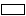 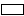 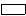 基本会员      高级会员        资深会员基本会员      高级会员        资深会员基本会员      高级会员        资深会员基本会员      高级会员        资深会员基本会员      高级会员        资深会员地  址邮编电  话传  真电子邮件专业组织会员情况姓  名职务或职称会员编号会员等级基本会员      高级会员        资深会员基本会员      高级会员        资深会员基本会员      高级会员        资深会员基本会员      高级会员        资深会员基本会员      高级会员        资深会员基本会员      高级会员        资深会员地  址邮编电  话传  真电子邮件专业组织会员情况姓  名职务或职称会员编号会员等级基本会员      高级会员        资深会员基本会员      高级会员        资深会员基本会员      高级会员        资深会员基本会员      高级会员        资深会员基本会员      高级会员        资深会员基本会员      高级会员        资深会员地  址邮编电  话传  真电子邮件专业组织会员情况开户行名称：账号：                                                            账号所有人姓名：账号所有人姓名：注：个人会员会费标准1000元
币种：人民币
转账费用由转账人承担，不可用会费支付注：个人会员会费标准1000元
币种：人民币
转账费用由转账人承担，不可用会费支付中国矿业权评估师协会矿产资源储量专业委员会审核意见     经审核，同意         为中国矿业权评估师协会矿产资源储量专业委员会会员。                                 负责人（签字）： 单  位（盖章）：年    月    日被推荐人姓名被推荐人姓名被推荐人身份号被推荐人身份号被推荐人身份号被推荐人地址被推荐人地址被推荐人电子邮箱被推荐人电子邮箱被推荐人电子邮箱矿产资源储量专业委员会登记需要推荐人的推荐。会员申请人认为您可以证明他（她）的专业工作经验和品德。请认真考虑您的评价，您的评价可能影响其能否登记为会员。
作为推荐人，您需要：
1.对申请人的工作有直接的了解
2.本人是本协会的会员矿产资源储量专业委员会登记需要推荐人的推荐。会员申请人认为您可以证明他（她）的专业工作经验和品德。请认真考虑您的评价，您的评价可能影响其能否登记为会员。
作为推荐人，您需要：
1.对申请人的工作有直接的了解
2.本人是本协会的会员矿产资源储量专业委员会登记需要推荐人的推荐。会员申请人认为您可以证明他（她）的专业工作经验和品德。请认真考虑您的评价，您的评价可能影响其能否登记为会员。
作为推荐人，您需要：
1.对申请人的工作有直接的了解
2.本人是本协会的会员矿产资源储量专业委员会登记需要推荐人的推荐。会员申请人认为您可以证明他（她）的专业工作经验和品德。请认真考虑您的评价，您的评价可能影响其能否登记为会员。
作为推荐人，您需要：
1.对申请人的工作有直接的了解
2.本人是本协会的会员矿产资源储量专业委员会登记需要推荐人的推荐。会员申请人认为您可以证明他（她）的专业工作经验和品德。请认真考虑您的评价，您的评价可能影响其能否登记为会员。
作为推荐人，您需要：
1.对申请人的工作有直接的了解
2.本人是本协会的会员矿产资源储量专业委员会登记需要推荐人的推荐。会员申请人认为您可以证明他（她）的专业工作经验和品德。请认真考虑您的评价，您的评价可能影响其能否登记为会员。
作为推荐人，您需要：
1.对申请人的工作有直接的了解
2.本人是本协会的会员矿产资源储量专业委员会登记需要推荐人的推荐。会员申请人认为您可以证明他（她）的专业工作经验和品德。请认真考虑您的评价，您的评价可能影响其能否登记为会员。
作为推荐人，您需要：
1.对申请人的工作有直接的了解
2.本人是本协会的会员矿产资源储量专业委员会登记需要推荐人的推荐。会员申请人认为您可以证明他（她）的专业工作经验和品德。请认真考虑您的评价，您的评价可能影响其能否登记为会员。
作为推荐人，您需要：
1.对申请人的工作有直接的了解
2.本人是本协会的会员矿产资源储量专业委员会登记需要推荐人的推荐。会员申请人认为您可以证明他（她）的专业工作经验和品德。请认真考虑您的评价，您的评价可能影响其能否登记为会员。
作为推荐人，您需要：
1.对申请人的工作有直接的了解
2.本人是本协会的会员矿产资源储量专业委员会登记需要推荐人的推荐。会员申请人认为您可以证明他（她）的专业工作经验和品德。请认真考虑您的评价，您的评价可能影响其能否登记为会员。
作为推荐人，您需要：
1.对申请人的工作有直接的了解
2.本人是本协会的会员矿产资源储量专业委员会登记需要推荐人的推荐。会员申请人认为您可以证明他（她）的专业工作经验和品德。请认真考虑您的评价，您的评价可能影响其能否登记为会员。
作为推荐人，您需要：
1.对申请人的工作有直接的了解
2.本人是本协会的会员推荐人信息推荐人信息推荐人信息推荐人信息推荐人信息推荐人信息推荐人信息推荐人信息推荐人信息推荐人信息推荐人信息姓  名姓  名会员级别会员级别会员级别会员级别会员编号会员编号工作单位及职务工作单位及职务电话号码电话号码传  真传  真电子邮件电子邮件一、您对申请人的了解一、您对申请人的了解一、您对申请人的了解一、您对申请人的了解一、您对申请人的了解一、您对申请人的了解一、您对申请人的了解一、您对申请人的了解一、您对申请人的了解一、您对申请人的了解一、您对申请人的了解1.您认识申请人多长时间1.您认识申请人多长时间1.您认识申请人多长时间1.您认识申请人多长时间1.您认识申请人多长时间1.您认识申请人多长时间1.您认识申请人多长时间1.您认识申请人多长时间1.您认识申请人多长时间1.您认识申请人多长时间1.您认识申请人多长时间个人认识年   月年   月到  年     月  年     月  年     月  年     月  年     月  年     月  年     月工作接触年   月年   月到  年     月  年     月  年     月  年     月  年     月  年     月  年     月2.良好的品德意味着良好的道德，包括正直、坦率、诚实和值得信任。良好品格通常被认为包括三个要素：
1）明辨是非的能力；
2）无论对个人有何影响，勇于做正确的事情；
3）在专业范围内解决问题的能力，以符合公众的利益。
在你看来，申请人的品格是：
               可接受                不可接受（详细说明如下）2.良好的品德意味着良好的道德，包括正直、坦率、诚实和值得信任。良好品格通常被认为包括三个要素：
1）明辨是非的能力；
2）无论对个人有何影响，勇于做正确的事情；
3）在专业范围内解决问题的能力，以符合公众的利益。
在你看来，申请人的品格是：
               可接受                不可接受（详细说明如下）2.良好的品德意味着良好的道德，包括正直、坦率、诚实和值得信任。良好品格通常被认为包括三个要素：
1）明辨是非的能力；
2）无论对个人有何影响，勇于做正确的事情；
3）在专业范围内解决问题的能力，以符合公众的利益。
在你看来，申请人的品格是：
               可接受                不可接受（详细说明如下）2.良好的品德意味着良好的道德，包括正直、坦率、诚实和值得信任。良好品格通常被认为包括三个要素：
1）明辨是非的能力；
2）无论对个人有何影响，勇于做正确的事情；
3）在专业范围内解决问题的能力，以符合公众的利益。
在你看来，申请人的品格是：
               可接受                不可接受（详细说明如下）2.良好的品德意味着良好的道德，包括正直、坦率、诚实和值得信任。良好品格通常被认为包括三个要素：
1）明辨是非的能力；
2）无论对个人有何影响，勇于做正确的事情；
3）在专业范围内解决问题的能力，以符合公众的利益。
在你看来，申请人的品格是：
               可接受                不可接受（详细说明如下）2.良好的品德意味着良好的道德，包括正直、坦率、诚实和值得信任。良好品格通常被认为包括三个要素：
1）明辨是非的能力；
2）无论对个人有何影响，勇于做正确的事情；
3）在专业范围内解决问题的能力，以符合公众的利益。
在你看来，申请人的品格是：
               可接受                不可接受（详细说明如下）2.良好的品德意味着良好的道德，包括正直、坦率、诚实和值得信任。良好品格通常被认为包括三个要素：
1）明辨是非的能力；
2）无论对个人有何影响，勇于做正确的事情；
3）在专业范围内解决问题的能力，以符合公众的利益。
在你看来，申请人的品格是：
               可接受                不可接受（详细说明如下）2.良好的品德意味着良好的道德，包括正直、坦率、诚实和值得信任。良好品格通常被认为包括三个要素：
1）明辨是非的能力；
2）无论对个人有何影响，勇于做正确的事情；
3）在专业范围内解决问题的能力，以符合公众的利益。
在你看来，申请人的品格是：
               可接受                不可接受（详细说明如下）2.良好的品德意味着良好的道德，包括正直、坦率、诚实和值得信任。良好品格通常被认为包括三个要素：
1）明辨是非的能力；
2）无论对个人有何影响，勇于做正确的事情；
3）在专业范围内解决问题的能力，以符合公众的利益。
在你看来，申请人的品格是：
               可接受                不可接受（详细说明如下）2.良好的品德意味着良好的道德，包括正直、坦率、诚实和值得信任。良好品格通常被认为包括三个要素：
1）明辨是非的能力；
2）无论对个人有何影响，勇于做正确的事情；
3）在专业范围内解决问题的能力，以符合公众的利益。
在你看来，申请人的品格是：
               可接受                不可接受（详细说明如下）2.良好的品德意味着良好的道德，包括正直、坦率、诚实和值得信任。良好品格通常被认为包括三个要素：
1）明辨是非的能力；
2）无论对个人有何影响，勇于做正确的事情；
3）在专业范围内解决问题的能力，以符合公众的利益。
在你看来，申请人的品格是：
               可接受                不可接受（详细说明如下）二、您对申请人工作的了解二、您对申请人工作的了解二、您对申请人工作的了解二、您对申请人工作的了解二、您对申请人工作的了解二、您对申请人工作的了解二、您对申请人工作的了解二、您对申请人工作的了解二、您对申请人工作的了解二、您对申请人工作的了解二、您对申请人工作的了解1.您和申请人的工作关系1.您和申请人的工作关系1.您和申请人的工作关系1.您和申请人的工作关系1.您和申请人的工作关系1.您和申请人的工作关系1.您和申请人的工作关系1.您和申请人的工作关系1.您和申请人的工作关系1.您和申请人的工作关系1.您和申请人的工作关系              领导         顾客         同事       其他（请在下面描述）              领导         顾客         同事       其他（请在下面描述）              领导         顾客         同事       其他（请在下面描述）              领导         顾客         同事       其他（请在下面描述）              领导         顾客         同事       其他（请在下面描述）              领导         顾客         同事       其他（请在下面描述）              领导         顾客         同事       其他（请在下面描述）              领导         顾客         同事       其他（请在下面描述）              领导         顾客         同事       其他（请在下面描述）              领导         顾客         同事       其他（请在下面描述）              领导         顾客         同事       其他（请在下面描述）2.您对申请人的工作是否进行了审查并承担了责任：2.您对申请人的工作是否进行了审查并承担了责任：2.您对申请人的工作是否进行了审查并承担了责任：2.您对申请人的工作是否进行了审查并承担了责任：2.您对申请人的工作是否进行了审查并承担了责任：2.您对申请人的工作是否进行了审查并承担了责任：2.您对申请人的工作是否进行了审查并承担了责任：2.您对申请人的工作是否进行了审查并承担了责任：2.您对申请人的工作是否进行了审查并承担了责任：2.您对申请人的工作是否进行了审查并承担了责任：2.您对申请人的工作是否进行了审查并承担了责任：是           否           无法回答（请在下面描述）是           否           无法回答（请在下面描述）是           否           无法回答（请在下面描述）是           否           无法回答（请在下面描述）是           否           无法回答（请在下面描述）是           否           无法回答（请在下面描述）是           否           无法回答（请在下面描述）是           否           无法回答（请在下面描述）是           否           无法回答（请在下面描述）是           否           无法回答（请在下面描述）是           否           无法回答（请在下面描述）3.申请人是否能胜任专工作3.申请人是否能胜任专工作3.申请人是否能胜任专工作3.申请人是否能胜任专工作3.申请人是否能胜任专工作3.申请人是否能胜任专工作3.申请人是否能胜任专工作3.申请人是否能胜任专工作3.申请人是否能胜任专工作3.申请人是否能胜任专工作3.申请人是否能胜任专工作       是             否           无法回答（请在下面描述）       是             否           无法回答（请在下面描述）       是             否           无法回答（请在下面描述）       是             否           无法回答（请在下面描述）       是             否           无法回答（请在下面描述）       是             否           无法回答（请在下面描述）       是             否           无法回答（请在下面描述）       是             否           无法回答（请在下面描述）       是             否           无法回答（请在下面描述）       是             否           无法回答（请在下面描述）       是             否           无法回答（请在下面描述）4.你认为申请人是否具备良好的专业判断力?4.你认为申请人是否具备良好的专业判断力?4.你认为申请人是否具备良好的专业判断力?4.你认为申请人是否具备良好的专业判断力?4.你认为申请人是否具备良好的专业判断力?4.你认为申请人是否具备良好的专业判断力?4.你认为申请人是否具备良好的专业判断力?4.你认为申请人是否具备良好的专业判断力?4.你认为申请人是否具备良好的专业判断力?4.你认为申请人是否具备良好的专业判断力?4.你认为申请人是否具备良好的专业判断力?                 是             否           无法回答（请在下面描述）                 是             否           无法回答（请在下面描述）                 是             否           无法回答（请在下面描述）                 是             否           无法回答（请在下面描述）                 是             否           无法回答（请在下面描述）                 是             否           无法回答（请在下面描述）                 是             否           无法回答（请在下面描述）                 是             否           无法回答（请在下面描述）                 是             否           无法回答（请在下面描述）                 是             否           无法回答（请在下面描述）                 是             否           无法回答（请在下面描述）5.你认为申请人是否能认识到自己的不足，并在自己的能力范围内工作?5.你认为申请人是否能认识到自己的不足，并在自己的能力范围内工作?5.你认为申请人是否能认识到自己的不足，并在自己的能力范围内工作?5.你认为申请人是否能认识到自己的不足，并在自己的能力范围内工作?5.你认为申请人是否能认识到自己的不足，并在自己的能力范围内工作?5.你认为申请人是否能认识到自己的不足，并在自己的能力范围内工作?5.你认为申请人是否能认识到自己的不足，并在自己的能力范围内工作?5.你认为申请人是否能认识到自己的不足，并在自己的能力范围内工作?5.你认为申请人是否能认识到自己的不足，并在自己的能力范围内工作?5.你认为申请人是否能认识到自己的不足，并在自己的能力范围内工作?5.你认为申请人是否能认识到自己的不足，并在自己的能力范围内工作?                 是             否           无法回答（请在下面描述）                 是             否           无法回答（请在下面描述）                 是             否           无法回答（请在下面描述）                 是             否           无法回答（请在下面描述）                 是             否           无法回答（请在下面描述）                 是             否           无法回答（请在下面描述）                 是             否           无法回答（请在下面描述）                 是             否           无法回答（请在下面描述）                 是             否           无法回答（请在下面描述）                 是             否           无法回答（请在下面描述）                 是             否           无法回答（请在下面描述）6.你认为申请人是否遵守职业道德道德 ?6.你认为申请人是否遵守职业道德道德 ?6.你认为申请人是否遵守职业道德道德 ?6.你认为申请人是否遵守职业道德道德 ?6.你认为申请人是否遵守职业道德道德 ?6.你认为申请人是否遵守职业道德道德 ?6.你认为申请人是否遵守职业道德道德 ?6.你认为申请人是否遵守职业道德道德 ?6.你认为申请人是否遵守职业道德道德 ?6.你认为申请人是否遵守职业道德道德 ?6.你认为申请人是否遵守职业道德道德 ?                 是            否            无法回答（请在下面描述）                 是            否            无法回答（请在下面描述）                 是            否            无法回答（请在下面描述）                 是            否            无法回答（请在下面描述）                 是            否            无法回答（请在下面描述）                 是            否            无法回答（请在下面描述）                 是            否            无法回答（请在下面描述）                 是            否            无法回答（请在下面描述）                 是            否            无法回答（请在下面描述）                 是            否            无法回答（请在下面描述）                 是            否            无法回答（请在下面描述）三、你对申请人经验的评价三、你对申请人经验的评价三、你对申请人经验的评价三、你对申请人经验的评价三、你对申请人经验的评价三、你对申请人经验的评价三、你对申请人经验的评价三、你对申请人经验的评价三、你对申请人经验的评价三、你对申请人经验的评价三、你对申请人经验的评价1.登记程序的目的是确定申请人是否已准备好承担其所从事专业工作的全部责任，并了解其不足。请您审阅申请人提供的工作经验摘要，并对其有效性进行评论，还可指出你认为申请人的经验还未涉及的领域。此外，你可以强调申请人在哪些方面经验丰富。(如有需要，可另附纸张)1.登记程序的目的是确定申请人是否已准备好承担其所从事专业工作的全部责任，并了解其不足。请您审阅申请人提供的工作经验摘要，并对其有效性进行评论，还可指出你认为申请人的经验还未涉及的领域。此外，你可以强调申请人在哪些方面经验丰富。(如有需要，可另附纸张)1.登记程序的目的是确定申请人是否已准备好承担其所从事专业工作的全部责任，并了解其不足。请您审阅申请人提供的工作经验摘要，并对其有效性进行评论，还可指出你认为申请人的经验还未涉及的领域。此外，你可以强调申请人在哪些方面经验丰富。(如有需要，可另附纸张)1.登记程序的目的是确定申请人是否已准备好承担其所从事专业工作的全部责任，并了解其不足。请您审阅申请人提供的工作经验摘要，并对其有效性进行评论，还可指出你认为申请人的经验还未涉及的领域。此外，你可以强调申请人在哪些方面经验丰富。(如有需要，可另附纸张)1.登记程序的目的是确定申请人是否已准备好承担其所从事专业工作的全部责任，并了解其不足。请您审阅申请人提供的工作经验摘要，并对其有效性进行评论，还可指出你认为申请人的经验还未涉及的领域。此外，你可以强调申请人在哪些方面经验丰富。(如有需要，可另附纸张)1.登记程序的目的是确定申请人是否已准备好承担其所从事专业工作的全部责任，并了解其不足。请您审阅申请人提供的工作经验摘要，并对其有效性进行评论，还可指出你认为申请人的经验还未涉及的领域。此外，你可以强调申请人在哪些方面经验丰富。(如有需要，可另附纸张)1.登记程序的目的是确定申请人是否已准备好承担其所从事专业工作的全部责任，并了解其不足。请您审阅申请人提供的工作经验摘要，并对其有效性进行评论，还可指出你认为申请人的经验还未涉及的领域。此外，你可以强调申请人在哪些方面经验丰富。(如有需要，可另附纸张)1.登记程序的目的是确定申请人是否已准备好承担其所从事专业工作的全部责任，并了解其不足。请您审阅申请人提供的工作经验摘要，并对其有效性进行评论，还可指出你认为申请人的经验还未涉及的领域。此外，你可以强调申请人在哪些方面经验丰富。(如有需要，可另附纸张)1.登记程序的目的是确定申请人是否已准备好承担其所从事专业工作的全部责任，并了解其不足。请您审阅申请人提供的工作经验摘要，并对其有效性进行评论，还可指出你认为申请人的经验还未涉及的领域。此外，你可以强调申请人在哪些方面经验丰富。(如有需要，可另附纸张)1.登记程序的目的是确定申请人是否已准备好承担其所从事专业工作的全部责任，并了解其不足。请您审阅申请人提供的工作经验摘要，并对其有效性进行评论，还可指出你认为申请人的经验还未涉及的领域。此外，你可以强调申请人在哪些方面经验丰富。(如有需要，可另附纸张)1.登记程序的目的是确定申请人是否已准备好承担其所从事专业工作的全部责任，并了解其不足。请您审阅申请人提供的工作经验摘要，并对其有效性进行评论，还可指出你认为申请人的经验还未涉及的领域。此外，你可以强调申请人在哪些方面经验丰富。(如有需要，可另附纸张)理论应用：                可接受                不可接受

实践经验：                可接受                不可接受

专业能力：                可接受                不可接受

沟通技巧：                可接受                不可接受

社会影响：                可接受                不可接受

持续性：                  可接受                不可接受理论应用：                可接受                不可接受

实践经验：                可接受                不可接受

专业能力：                可接受                不可接受

沟通技巧：                可接受                不可接受

社会影响：                可接受                不可接受

持续性：                  可接受                不可接受理论应用：                可接受                不可接受

实践经验：                可接受                不可接受

专业能力：                可接受                不可接受

沟通技巧：                可接受                不可接受

社会影响：                可接受                不可接受

持续性：                  可接受                不可接受理论应用：                可接受                不可接受

实践经验：                可接受                不可接受

专业能力：                可接受                不可接受

沟通技巧：                可接受                不可接受

社会影响：                可接受                不可接受

持续性：                  可接受                不可接受理论应用：                可接受                不可接受

实践经验：                可接受                不可接受

专业能力：                可接受                不可接受

沟通技巧：                可接受                不可接受

社会影响：                可接受                不可接受

持续性：                  可接受                不可接受理论应用：                可接受                不可接受

实践经验：                可接受                不可接受

专业能力：                可接受                不可接受

沟通技巧：                可接受                不可接受

社会影响：                可接受                不可接受

持续性：                  可接受                不可接受理论应用：                可接受                不可接受

实践经验：                可接受                不可接受

专业能力：                可接受                不可接受

沟通技巧：                可接受                不可接受

社会影响：                可接受                不可接受

持续性：                  可接受                不可接受理论应用：                可接受                不可接受

实践经验：                可接受                不可接受

专业能力：                可接受                不可接受

沟通技巧：                可接受                不可接受

社会影响：                可接受                不可接受

持续性：                  可接受                不可接受理论应用：                可接受                不可接受

实践经验：                可接受                不可接受

专业能力：                可接受                不可接受

沟通技巧：                可接受                不可接受

社会影响：                可接受                不可接受

持续性：                  可接受                不可接受理论应用：                可接受                不可接受

实践经验：                可接受                不可接受

专业能力：                可接受                不可接受

沟通技巧：                可接受                不可接受

社会影响：                可接受                不可接受

持续性：                  可接受                不可接受理论应用：                可接受                不可接受

实践经验：                可接受                不可接受

专业能力：                可接受                不可接受

沟通技巧：                可接受                不可接受

社会影响：                可接受                不可接受

持续性：                  可接受                不可接受评论评论评论评论评论评论评论评论评论评论评论2.根据您的判断，申请人是否达到了相应会员要求？ 如果你的回答是“是”，则代表你认为申请人可以承担完全责任，并且达到了他/她所需的专业程度。2.根据您的判断，申请人是否达到了相应会员要求？ 如果你的回答是“是”，则代表你认为申请人可以承担完全责任，并且达到了他/她所需的专业程度。2.根据您的判断，申请人是否达到了相应会员要求？ 如果你的回答是“是”，则代表你认为申请人可以承担完全责任，并且达到了他/她所需的专业程度。2.根据您的判断，申请人是否达到了相应会员要求？ 如果你的回答是“是”，则代表你认为申请人可以承担完全责任，并且达到了他/她所需的专业程度。2.根据您的判断，申请人是否达到了相应会员要求？ 如果你的回答是“是”，则代表你认为申请人可以承担完全责任，并且达到了他/她所需的专业程度。2.根据您的判断，申请人是否达到了相应会员要求？ 如果你的回答是“是”，则代表你认为申请人可以承担完全责任，并且达到了他/她所需的专业程度。2.根据您的判断，申请人是否达到了相应会员要求？ 如果你的回答是“是”，则代表你认为申请人可以承担完全责任，并且达到了他/她所需的专业程度。2.根据您的判断，申请人是否达到了相应会员要求？ 如果你的回答是“是”，则代表你认为申请人可以承担完全责任，并且达到了他/她所需的专业程度。2.根据您的判断，申请人是否达到了相应会员要求？ 如果你的回答是“是”，则代表你认为申请人可以承担完全责任，并且达到了他/她所需的专业程度。2.根据您的判断，申请人是否达到了相应会员要求？ 如果你的回答是“是”，则代表你认为申请人可以承担完全责任，并且达到了他/她所需的专业程度。2.根据您的判断，申请人是否达到了相应会员要求？ 如果你的回答是“是”，则代表你认为申请人可以承担完全责任，并且达到了他/她所需的专业程度。       是             否           无法回答（请在下面描述）       是             否           无法回答（请在下面描述）       是             否           无法回答（请在下面描述）       是             否           无法回答（请在下面描述）       是             否           无法回答（请在下面描述）       是             否           无法回答（请在下面描述）       是             否           无法回答（请在下面描述）       是             否           无法回答（请在下面描述）       是             否           无法回答（请在下面描述）       是             否           无法回答（请在下面描述）       是             否           无法回答（请在下面描述）四、其他信息四、其他信息四、其他信息四、其他信息四、其他信息四、其他信息四、其他信息四、其他信息四、其他信息四、其他信息四、其他信息如果你有其他的信息可以帮助我们评价申请人，请在此处空白填写如果你有其他的信息可以帮助我们评价申请人，请在此处空白填写如果你有其他的信息可以帮助我们评价申请人，请在此处空白填写如果你有其他的信息可以帮助我们评价申请人，请在此处空白填写如果你有其他的信息可以帮助我们评价申请人，请在此处空白填写如果你有其他的信息可以帮助我们评价申请人，请在此处空白填写如果你有其他的信息可以帮助我们评价申请人，请在此处空白填写如果你有其他的信息可以帮助我们评价申请人，请在此处空白填写如果你有其他的信息可以帮助我们评价申请人，请在此处空白填写如果你有其他的信息可以帮助我们评价申请人，请在此处空白填写如果你有其他的信息可以帮助我们评价申请人，请在此处空白填写五、推荐人意见五、推荐人意见五、推荐人意见五、推荐人意见五、推荐人意见五、推荐人意见五、推荐人意见五、推荐人意见五、推荐人意见五、推荐人意见五、推荐人意见                                      签名：                                      日期：                                      签名：                                      日期：                                      签名：                                      日期：                                      签名：                                      日期：                                      签名：                                      日期：                                      签名：                                      日期：                                      签名：                                      日期：                                      签名：                                      日期：                                      签名：                                      日期：                                      签名：                                      日期：                                      签名：                                      日期：